Our Mission“We deliver benefits for our community in a way that adds value and builds trust”.Our ValuesOrganisational values are a critical component of our organisational culture. Council staff and management have created and adopted the following set of organisational values which help guide our decisions and behaviours.Position OverviewThis position sits within the Economic and Destination Development section and is responsible for attracting a range of events to the MidCoast region and managing the Events Approval team. The position is responsible for undertaking programs and projects to grow existing events and develop new events. Key Accountabilities & DutiesBe proactive in supporting existing events and attracting new events to the area that are in line with Council’s plans and objectives, including Council’s Economic Development Strategy, Destination Management Plan and Cultural Plan with the primary focus on maximising economic benefit especially during off peak and shoulder seasons.Develop and coordinate the implementation of an Events Strategy for MidCoast Council that aligns with Council’s overall objectives.Oversee the Events Approval process and team, ensuring continuous improvements Management of Council’s Events and Festivals Sponsorship PolicyManage the Event Sponsorship process, including the application process and acquittalManagement of Council’s Market PolicyContribute to the delivery of high-quality, well-regarded events that are culturally appropriate and contribute to the economic growth of the MidCoast.Support and develop events as required, including concept development, risk management, marketing, administration and evaluation. Provide a central point of contact for external event organisers for advice, information and sponsorship.Contribute to the development of increased levels of sponsorship and community participation in planning, operation and attendanceMaintain relevant policies and procedures according to Council’s needs and current legislative requirements. Maintain a current list of resources available to event organisers.Network with external stakeholders and other government departments to support the development and coordination of events within the area including securing grant funding.Understand and research the issues, challenges and trends for event management in regional communities and recommend improvement to processes and procedures.Keep up to date with developments in the event industry and identify opportunities for improvement and participation in the development of new events. Work with event organisers to increase their capacity to run successful events, improve their financial viability, improve risk management and maximise the benefits for visitors and the community.Identify opportunities to improve local infrastructure to support events.Oversee the coordination of Council led elements of New Year’s Eve celebrations.Liaise with other LGAs regarding event attraction.Develop, implement and maintain cooperative working relationships with internal sections of Council and external stakeholders, committees, contractors, suppliers, volunteers, etc. Work Health & Safety - All Council staff are accountable for ensuring that they fulfil their specific responsibilities, duties and due diligence requirements under the NSW Work, Health & Safety legislation. Staff are also required to adhere to Council's relevant safe work instructions, policies and procedures.Equal Employment Opportunity (EEO) - All Council staff are required to adhere to Council's EEO policies and procedures.Delegations - All Council staff are required to comply with the financial and operational delegations issued to them as per Council's delegations register.Other duties within the employee's skill, competence and training level, as required to meet business needs.Essential RequirementsQualifications in event management, business, tourism studies or an equivalent field or relevant industry/professional experience.Demonstrated experience in the successful planning, coordination, delivery and evaluation of a range of community festivals and events.Working knowledge of effective community consultation and development and demonstrated understanding of the requirements of working in a diverse and multicultural environment.Sound knowledge of Microsoft Office and high-level competency in word processing and data entry.Excellent time management and organisational skills, including demonstrated ability to run programs / activities, follow processes, set priorities and meet deadlines.Demonstrated ability to develop and maintain constructive relationships and partnerships, both internally and externally, that contribute to the achievement of organisational outcomes. Demonstrated ability to meet the focus capability requirements of this position as defined in the position capabilities.Current Class C Drivers LicencePosition CapabilitiesThe Local Government Capability Framework describes the core knowledge, skills and abilities expressed as behaviours, which set out clear expectations about performance in local government: “how we do things around here”. It builds on organisational values and creates a common sense of purpose.More detailed descriptors of capabilities are available at: http://capability.lgnsw.org.au/?staff- memberBelow is the full list of capabilities and the level required for this position. The capabilities in bold are the focus capabilities for this position.Senior Event Attraction and Development OfficerSenior Event Attraction and Development OfficerSenior Event Attraction and Development OfficerDivisionLiveable CommunitiesDepartmentEconomic and Destination Development  Reports toManager Economic and Destination Development Number of direct reports3LocationYalawanyi GanyaGrade9Employment statusPermanent Full TimeDate approvedJuly 2023WellbeingWe value safety, security, health and happinessIntegrityWe are open, honest, accountable and take pride in all we doSustainability We use efficiencies, innovation and cooperation to achieve sustainable resultsRespect We work together respectfully ensuring inclusion, equality and open communication Local Government Capability FrameworkLocal Government Capability FrameworkLocal Government Capability FrameworkCapability GroupCapability NameLevelPersonal attributes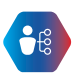 Manage SelfIntermediatePersonal attributesDisplay Resilience and AdaptabilityIntermediatePersonal attributesAct with IntegrityAdeptPersonal attributesDemonstrate AccountabilityAdeptRelationships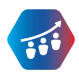 Communicate and EngageIntermediateRelationshipsCommunity and Customer FocusAdeptRelationshipsWork CollaborativelyIntermediateRelationshipsInfluence and NegotiateFoundationalResults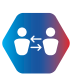 Plan and PrioritiseIntermediate ResultsThink and Solve ProblemsAdeptResultsCreate and InnovateIntermediateResultsDeliver ResultsAdeptResources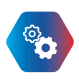 FinanceFoundationalResourcesAssets and ToolsIntermediateResourcesTechnology and InformationIntermediateResourcesProcurement and ContractsFoundationalACKNOWLEDGEMENTACKNOWLEDGEMENTThis position description is a broad description of the accountabilities, duties and required capabilities relating to this position. The role and position are dynamic and may evolve and change over time in line with changing strategic and operational requirements. Continuing development, change and improvement of processes, practices, knowledge, skills and behaviours is expected at MidCoast Council.This position description is a broad description of the accountabilities, duties and required capabilities relating to this position. The role and position are dynamic and may evolve and change over time in line with changing strategic and operational requirements. Continuing development, change and improvement of processes, practices, knowledge, skills and behaviours is expected at MidCoast Council.I have signed below in acknowledgement of reading, understanding and accepting the contents of this document. I accept that, with consultation, my duties may be modified by MidCoast Council from time to time as necessaryI have signed below in acknowledgement of reading, understanding and accepting the contents of this document. I accept that, with consultation, my duties may be modified by MidCoast Council from time to time as necessaryEmployee’s signature:Date:HR USE ONLYHR USE ONLYHR USE ONLYIs a Working with Children check required for this position?Yes No Is a criminal record check required for this position?Yes No 